 中国教育研究发展中心 “十四五”课题公益宣讲部人员名单名称姓名工作证编号身份证号码肖像讲师周璐JY1001429001198510032387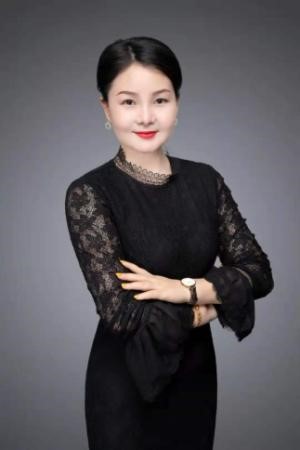 简介周璐老师简介：家庭教育导师、学生德行教育专家、儿童生命品质教育导师、经典教育培训导师，中华传统文作化国学经典全国巡回演讲主讲老师。中国教育研究发展中心“十四五"全国重点课题研究员。近年来专注于中国传统文化的学习与研究，研究方向:传统文化在当代教育中的普及与应用;儿童经典教育的实践者和推广者。曾举办了数百场，圣贤教育家庭教育、传统文化的讲座，深受家长和孩子们的喜欢。周璐老师简介：家庭教育导师、学生德行教育专家、儿童生命品质教育导师、经典教育培训导师，中华传统文作化国学经典全国巡回演讲主讲老师。中国教育研究发展中心“十四五"全国重点课题研究员。近年来专注于中国传统文化的学习与研究，研究方向:传统文化在当代教育中的普及与应用;儿童经典教育的实践者和推广者。曾举办了数百场，圣贤教育家庭教育、传统文化的讲座，深受家长和孩子们的喜欢。周璐老师简介：家庭教育导师、学生德行教育专家、儿童生命品质教育导师、经典教育培训导师，中华传统文作化国学经典全国巡回演讲主讲老师。中国教育研究发展中心“十四五"全国重点课题研究员。近年来专注于中国传统文化的学习与研究，研究方向:传统文化在当代教育中的普及与应用;儿童经典教育的实践者和推广者。曾举办了数百场，圣贤教育家庭教育、传统文化的讲座，深受家长和孩子们的喜欢。周璐老师简介：家庭教育导师、学生德行教育专家、儿童生命品质教育导师、经典教育培训导师，中华传统文作化国学经典全国巡回演讲主讲老师。中国教育研究发展中心“十四五"全国重点课题研究员。近年来专注于中国传统文化的学习与研究，研究方向:传统文化在当代教育中的普及与应用;儿童经典教育的实践者和推广者。曾举办了数百场，圣贤教育家庭教育、传统文化的讲座，深受家长和孩子们的喜欢。名称姓名工作证编号身份证号码肖像讲师孙懿JY1002370911198110243627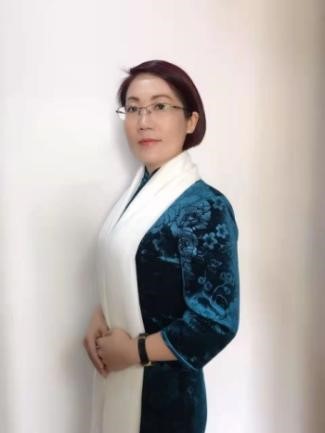 简介孙懿老师简介：中国教育研究发展中心公益“十四五"全国重点课题研究员、中国孔子基金会孔子学堂公益讲师、儿童经典教育专家、中华传统文化践行人、全国巡回演讲优秀讲师。全国巡回演讲千余场，十多年的家庭教育经验，为父母分享智慧的家教方法，受益家庭几十万。主要研究方向:国学、幼儿教育、家庭教育以及青少年成长指导，致力于孩子教育、夫妻关系、婚姻家庭等心领域家庭教育。多年的培训与演讲经历，深厚的国学文化底蕴，凝练了其丰富的内涵和气场，深受家长和孩子们的喜爱和信赖。孙懿老师简介：中国教育研究发展中心公益“十四五"全国重点课题研究员、中国孔子基金会孔子学堂公益讲师、儿童经典教育专家、中华传统文化践行人、全国巡回演讲优秀讲师。全国巡回演讲千余场，十多年的家庭教育经验，为父母分享智慧的家教方法，受益家庭几十万。主要研究方向:国学、幼儿教育、家庭教育以及青少年成长指导，致力于孩子教育、夫妻关系、婚姻家庭等心领域家庭教育。多年的培训与演讲经历，深厚的国学文化底蕴，凝练了其丰富的内涵和气场，深受家长和孩子们的喜爱和信赖。孙懿老师简介：中国教育研究发展中心公益“十四五"全国重点课题研究员、中国孔子基金会孔子学堂公益讲师、儿童经典教育专家、中华传统文化践行人、全国巡回演讲优秀讲师。全国巡回演讲千余场，十多年的家庭教育经验，为父母分享智慧的家教方法，受益家庭几十万。主要研究方向:国学、幼儿教育、家庭教育以及青少年成长指导，致力于孩子教育、夫妻关系、婚姻家庭等心领域家庭教育。多年的培训与演讲经历，深厚的国学文化底蕴，凝练了其丰富的内涵和气场，深受家长和孩子们的喜爱和信赖。孙懿老师简介：中国教育研究发展中心公益“十四五"全国重点课题研究员、中国孔子基金会孔子学堂公益讲师、儿童经典教育专家、中华传统文化践行人、全国巡回演讲优秀讲师。全国巡回演讲千余场，十多年的家庭教育经验，为父母分享智慧的家教方法，受益家庭几十万。主要研究方向:国学、幼儿教育、家庭教育以及青少年成长指导，致力于孩子教育、夫妻关系、婚姻家庭等心领域家庭教育。多年的培训与演讲经历，深厚的国学文化底蕴，凝练了其丰富的内涵和气场，深受家长和孩子们的喜爱和信赖。名称姓名工作证编号身份证号码肖像讲师周睿JY1003360502196405281322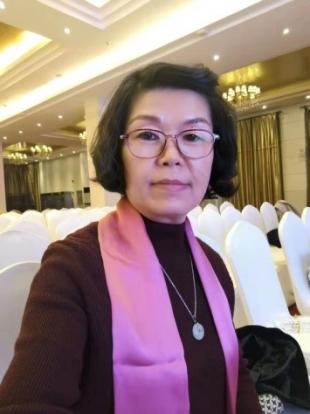 简介周睿老师简介：儿童教育专家，大学讲师，中国教育研究发展中心“十四五"全国重点课题研究员，曾在大学执教多年，为祖国培养了很多优秀人才，近年来，主要从事心理询师和亲子教育工作，受邀到全国各地讲课，开展了两千多场的亲子教育活动，帮助很多的家长和孩子走出教育的误区和困惑，让很多的孩子回归了家庭的幸福。周睿老师简介：儿童教育专家，大学讲师，中国教育研究发展中心“十四五"全国重点课题研究员，曾在大学执教多年，为祖国培养了很多优秀人才，近年来，主要从事心理询师和亲子教育工作，受邀到全国各地讲课，开展了两千多场的亲子教育活动，帮助很多的家长和孩子走出教育的误区和困惑，让很多的孩子回归了家庭的幸福。周睿老师简介：儿童教育专家，大学讲师，中国教育研究发展中心“十四五"全国重点课题研究员，曾在大学执教多年，为祖国培养了很多优秀人才，近年来，主要从事心理询师和亲子教育工作，受邀到全国各地讲课，开展了两千多场的亲子教育活动，帮助很多的家长和孩子走出教育的误区和困惑，让很多的孩子回归了家庭的幸福。周睿老师简介：儿童教育专家，大学讲师，中国教育研究发展中心“十四五"全国重点课题研究员，曾在大学执教多年，为祖国培养了很多优秀人才，近年来，主要从事心理询师和亲子教育工作，受邀到全国各地讲课，开展了两千多场的亲子教育活动，帮助很多的家长和孩子走出教育的误区和困惑，让很多的孩子回归了家庭的幸福。名称姓名工作证编号身份证号码肖像讲师王子凡JY1004220204198801163024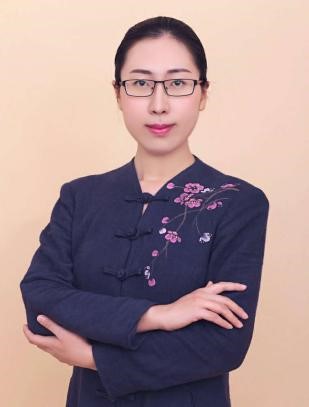 简介王子凡老师简介：中国孔子基金会孔子学堂推广讲师，儿童经典教育专家，中华传统文化推广中心优秀讲师，中国教育研究发展中心“十四五"全国重点课题研究员。自2012年开始在深圳、江苏、山东等地的党政机关、教育单位和青少年活动中心进行家庭教育指导，致力于圣贤教育与传统文化的传播工作，全国巡回演讲数百场，受益家庭数十万。研究方向：儿童读经教育的普及与应用；国学智慧与儿童心理及行为引导；儒释道文化在当今社会的作用。多年的培训与演讲经历，深厚的国学文化底蕴，凝炼了其丰富的内涵和气场，深受家长和孩子们的喜爱和信赖。王子凡老师简介：中国孔子基金会孔子学堂推广讲师，儿童经典教育专家，中华传统文化推广中心优秀讲师，中国教育研究发展中心“十四五"全国重点课题研究员。自2012年开始在深圳、江苏、山东等地的党政机关、教育单位和青少年活动中心进行家庭教育指导，致力于圣贤教育与传统文化的传播工作，全国巡回演讲数百场，受益家庭数十万。研究方向：儿童读经教育的普及与应用；国学智慧与儿童心理及行为引导；儒释道文化在当今社会的作用。多年的培训与演讲经历，深厚的国学文化底蕴，凝炼了其丰富的内涵和气场，深受家长和孩子们的喜爱和信赖。王子凡老师简介：中国孔子基金会孔子学堂推广讲师，儿童经典教育专家，中华传统文化推广中心优秀讲师，中国教育研究发展中心“十四五"全国重点课题研究员。自2012年开始在深圳、江苏、山东等地的党政机关、教育单位和青少年活动中心进行家庭教育指导，致力于圣贤教育与传统文化的传播工作，全国巡回演讲数百场，受益家庭数十万。研究方向：儿童读经教育的普及与应用；国学智慧与儿童心理及行为引导；儒释道文化在当今社会的作用。多年的培训与演讲经历，深厚的国学文化底蕴，凝炼了其丰富的内涵和气场，深受家长和孩子们的喜爱和信赖。王子凡老师简介：中国孔子基金会孔子学堂推广讲师，儿童经典教育专家，中华传统文化推广中心优秀讲师，中国教育研究发展中心“十四五"全国重点课题研究员。自2012年开始在深圳、江苏、山东等地的党政机关、教育单位和青少年活动中心进行家庭教育指导，致力于圣贤教育与传统文化的传播工作，全国巡回演讲数百场，受益家庭数十万。研究方向：儿童读经教育的普及与应用；国学智慧与儿童心理及行为引导；儒释道文化在当今社会的作用。多年的培训与演讲经历，深厚的国学文化底蕴，凝炼了其丰富的内涵和气场，深受家长和孩子们的喜爱和信赖。名称姓名工作证编号身份证号码肖像公益宣讲助理王小梅JY1005421281198801214127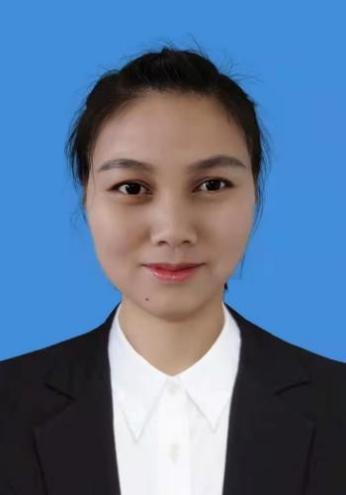 公益宣讲助理周皆喜JY100636220419850712101X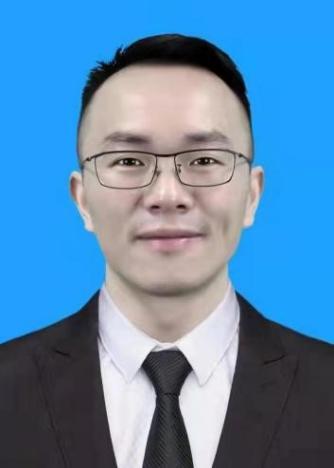 公益宣讲助理谢清凤JY1007441622198406245164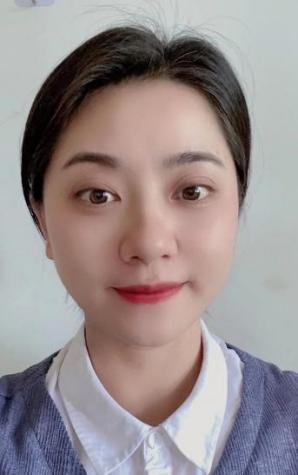 公益宣讲助理胡海波JY1008411523198303010413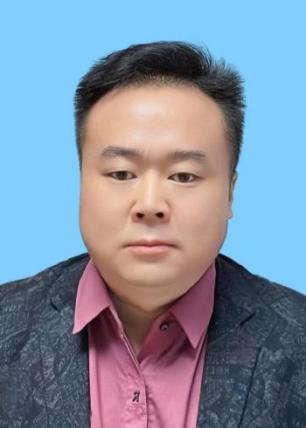 公益宣讲助理王飞燕JY1009513124198701265729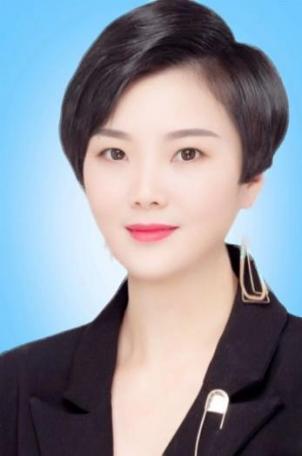 公益宣讲助理邓强JY1010430381199008156000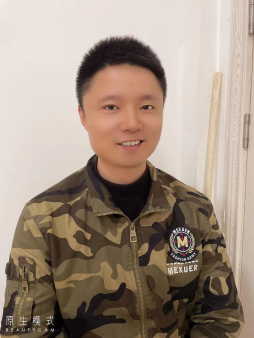 公益宣讲助理张永彬JY101141142519890624243X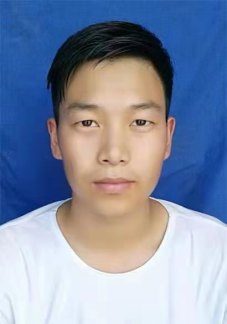 公益宣讲助理陈兰JY1012410922199109165000 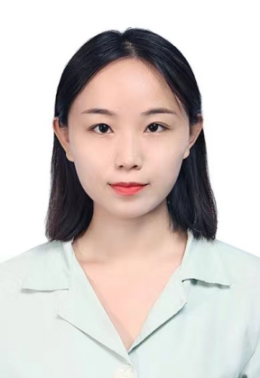 公益宣讲助理毛天阳JY1013420983199110124000 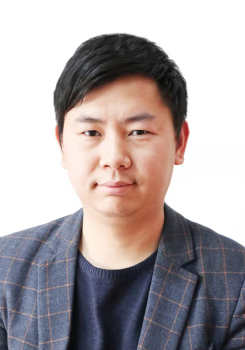 公益宣讲助理李成辉JY1014431024199704302000 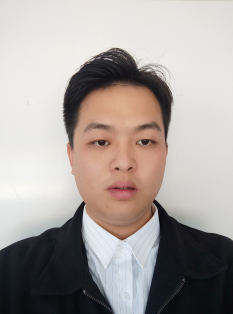 公益宣讲助理刘俊JY1015142636197608024000 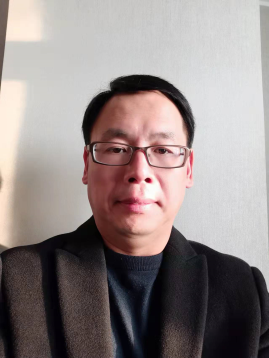 公益宣讲助理文应宽JY1016513022197509277399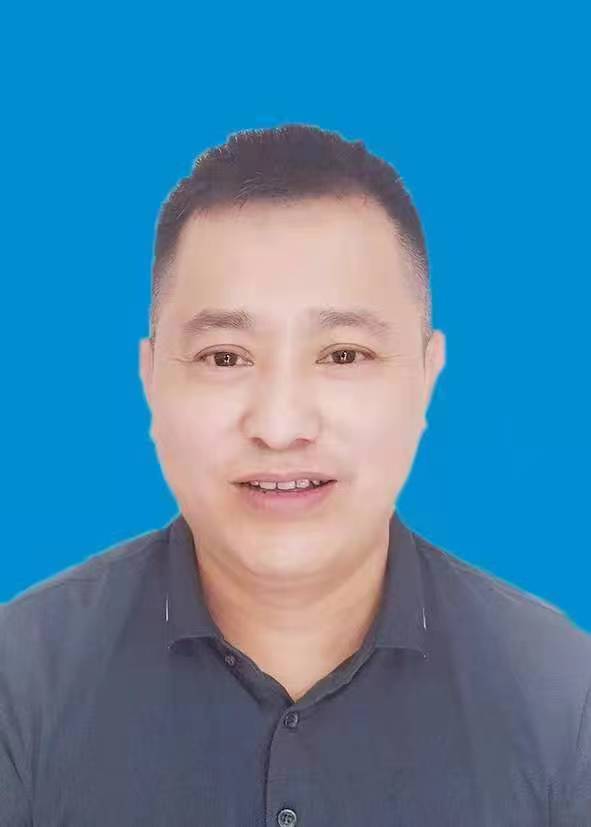 